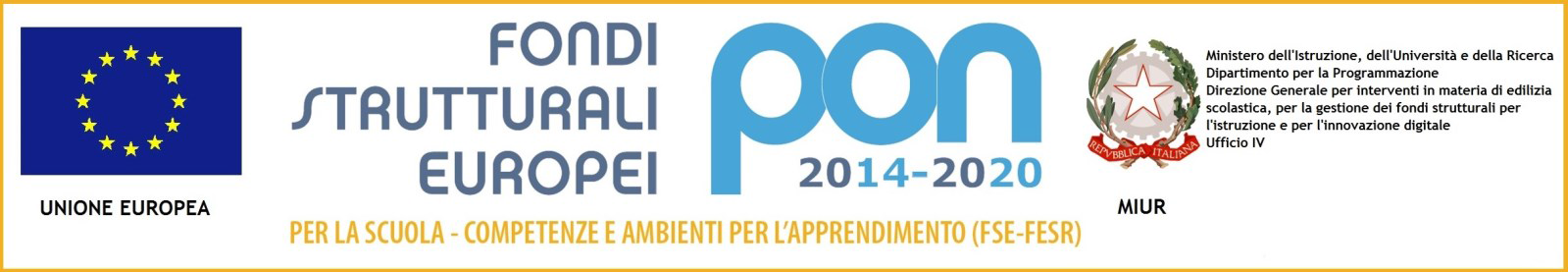 ALLEGATO 1                                                                                                                                 Al Dirigente Scolasticodell’Istituto comprensivo “SAMPIERDARENA”GENOVA (GE)    ISTANZA RECLUTAMENTO PERSONALE INTERNO PER  AFFIDAMENTO INCARICHI :  PERSONALE ATAIl/La sottoscritto/a ____________________________________________________________________nato/a _______________________________ (prov. ____________) il ___________________________residente a ___________________ via _____________________________n° _______ c.a.p._________CHIEDEdi essere ammesso/a alla selezione per l’individuazione di ASSISTENTI AMM.VI/COLLABORATORI SCOLASTICI A tal proposito, il sottoscritto dichiara sotto la propria responsabilità e consapevole della responsabilità penale, previste dagli artt. 75 e 76 del DPR 28.12.2000 n. 445 e successive modificazioni, nel caso di dichiarazioni mendaci, falsità negli atti o  uso di atti falsi (segnare solo le voci che ricorrono): □ che i suddetti dati anagrafici corrispondono al sottoscrittore della presente istanza; □ che i recapiti indicati sono quelli che il sottoscritto intende utilizzare per ricevere eventuali      comunicazioni da parte dell’Istituto Scolastico in merito alla presente procedura concorsuale; □ di essere in possesso della cittadinanza italiana; □ di essere in possesso della cittadinanza del seguente Stato ___________________    _________ facente parte della UE e di godere dei diritti civili e politici dello Stato di     appartenenza; □ di non aver riportato condanne penali; □ di non aver procedimenti penali pendenti; □ di aver riportato condanne penali passate in giudicato per le seguenti fattispecie di reato       _________________________;□ di avere i seguenti procedimenti penali in corso ______________________________________□ di non essere dipendente presso Pubbliche Amministrazioni; □ di essere alle dipendenze della Pubblica Amministrazione presso ________________________    qualifica di _______________________________ e si impegna, prima della stipula del contratto    a produrre autorizzazione dell’Amministrazione di appartenenza, pena la revoca incondizionata      dell’incarico; □ di accettare tutte le indicazioni contenute nel Bando e di dare espresso assenso al trattamento     dei dati personali finalizzato alla gestione della procedura concorsuale e degli adempimenti      conseguenti ai sensi della vigente legislazione in materia. Il/La sottoscritto/a dichiara, sotto la propria responsabilità, di essere in possesso dei titoli di ammissione previsti, di avere preso visione del Bando e di essere a conoscenza che le dichiarazioni dei requisiti, qualità e titoli riportati nella domanda e nel curriculum vitae allegato sono soggette alle disposizioni del Testo Unico in materia di documentazione amministrativa emanate con DPR 28.12.2000 n. 445.Il/La sottoscritto/a, ai sensi dell’articolo 13 del D.Lgs.n.196/2003, esprime il consenso al trattamento, alla comunicazione e alla diffusione dei dati personali contenuti nella presente autocertificazione in relazione alle finalità istituzionali o ad attività ad essa strumentali. A tal fine, autocertifica i punteggi di cui all’Allegato A del Bando debitamente compilato nella “Colonna Punti” attribuiti dal candidato medesimo.Si allega alla presente domanda la seguente documentazione:1. Allegato 2  –Tabella di valutazione dei titoli, debitamente compilata e sottoscritta;2. Curriculum vitae su modello europeo,sottoscritto dal candidato;3. Fotocopia di un documento di riconoscimento validoData_______________                                                                                                                  Firma                                                                                             ___________________________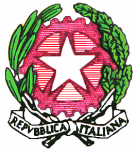 ISTITUTO COMPRENSIVO “SAMPIERDARENA”  Piazza Monastero 6, GENOVA    Tel 010- 6459892  - FAX 010- 8601152 GEIC85100E@ISTRUZIONE.IT - GEIC85100E@PEC.ISTRUZIONE.IT -WWW.ICSAMPIERDARENA.GOV.IT   –    C.F. 95159930106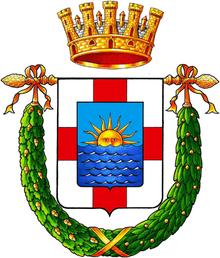 Progetto a valere sull'Avviso Pubblico prot.n. AOODGEFID/10862 del 16/09/2016finalizzato all'Inclusione Sociale e alla Lotta al disagioProgetto a valere sull'Avviso Pubblico prot.n. AOODGEFID/10862 del 16/09/2016finalizzato all'Inclusione Sociale e alla Lotta al disagioProgetto a valere sull'Avviso Pubblico prot.n. AOODGEFID/10862 del 16/09/2016finalizzato all'Inclusione Sociale e alla Lotta al disagioProgetto a valere sull'Avviso Pubblico prot.n. AOODGEFID/10862 del 16/09/2016finalizzato all'Inclusione Sociale e alla Lotta al disagioCODICE IDENTIFICATIVOAUTORIZZAZIONETITOLO PROGETTOCUP10.1.1A-FSEPON-LI-2017-24AOODGEFID/31704 del 24.07.2017Come la sabbia sulla riva del mare:   tutti uGUali eppure diversiI35B18000120007